MORNING DROP OFF AT LAFAYETTE ELEMENTARYYou have 3 options:1)  Walk your children to their line-up spots;
2)  Drive, park in a legal spot, and walk your children to their line ups or let them walk by themselves;
3)  Use the Quick Drop Off on Northampton (see below for rules for drop off line)

QUICK DROP OFF LANE 
Please follow these simple rules to make sure Lafayette’s drop-off lane runs smoothly and safely. There is NO PARKING OR STANDING on Northampton, even past the drop off lane. Please do not get out of your car at any point on Northampton Street. The line opens at 8:30 AM, and closes promptly at 8:45 AM. After that please park in a legal spot and walk your children in.
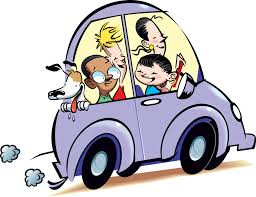 RULES:
1)  Pull as far forward as possible before stopping
2)  Put the car in park
3)  Unlock all doors
4)  Make sure your child or children are sitting on the right side of the car (side where door opens by the curb) if possible
5)  Backpacks should be within reach of the child or volunteer helper when the car door opens
6)  Once the car stops in the lane, the parent should ask the child to begin to unbuckle their seatbelt and get ready to get out of the car
7)  Children who sit in the third row should do the same as the above instructions but parents need to let the volunteer helper know to open the hatchback door. Parents should not get out of the car;
8)  Once you have dropped off your child, move forward carefully and move down to the four way stop at Northampton St  & Broad Branch Road.  Please be careful about pulling out from behind a car that is dropping off children;
Please Remember…Do not get out of the car in the drop off lane.   If you need to get out of the car, please park LEGALLY (NOT ON NORTHAMPTON OR BROAD BRANCH) and walk.Also…NO PARKING, EVEN JUST FOR A MOMENT, ON BROAD BRANCH DURING DROPPING OFF. THIS IS ALSO TRUE FOR PICK UP.  Broad Branch is a NO PARKING zone during between 8AM and 4PM.   It is dangerous to you, your children, and other children who are coming to school. It is also illegal. Please pass this information along to anyone who drives your children to school.